………………………………….(miejscowość, data)Dane wnioskodawcy:....................................................................	(Imię i nazwisko)			....................................................................              (Numer telefonu)....................................................................(Adres e-mail)........................................................................................................................................(Adres gospodarstwa domowego, na rzecz którego jest dokonywany zakup preferencyjny)Wójt Gminy Kaliskaul. Nowowiejska 283-260 KaliskaWniosek o zakup preferencyjny paliwa stałego przez gospodarstwo domoweSkładam wniosek o zakup paliwa stałego (ilość i rodzaj):do 31.12.2022 r. w ilości .......... ton (max. 1,5 tony) 	 groszek 	 orzech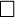 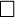 od 1.01.2023 r. w ilości .......... ton (max. 1,5 tony) 	 groszek 	 orzech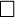 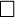 Informuję, że już dokonałem/am / nie dokonałem/am* zakupu preferencyjnego paliwa stałego w ilości ....... t.* niepotrzebne skreślićOświadczam, że ja, ani żaden inny członek gospodarstwa domowego, na rzecz którego wnioskuję o zakup, nie nabyliśmy paliwa stałego na sezon grzewczy przypadający na lata 2022–2023, po cenie niższej niż 2000 zł brutto za tonę w ilości co najmniej takiej, jak określona została w przepisach wydanych na podstawie art. 8 ust. 2 ustawy z dnia 27 października 2022 r. o zakupie preferencyjnym paliwa stałego dla gospodarstw domowych (Dz.U. z 2022 r. poz. 2236).Potwierdzam zapoznanie się z treścią Klauzuli Informacyjnej – zakup preferencyjny paliwa stałego dla gospodarstw domowych, dostępnej na stronie: http://bip.kaliska.pl/uploaded_files/serwis_files/attachments/serwis/39/41de9f575428458c.pdfOświadczam, że głównym źródłem ogrzewania wpisanym lub zgłoszonym w centralnej ewidencji emisyjności budynków jest ……………….Jestem świadoma/-y odpowiedzialności karnej za złożenie fałszywego oświadczenia wynikającej z art. 233 § 6 ustawy z dnia 6 czerwca 1997 r. – Kodeks karny.	.................................................	(Podpis wnioskodawcy)